
Drop-In Tutoring Schedule Spring 2023	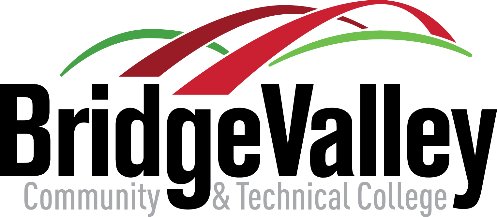 For tutoring assistance in a subject not listed on the schedule or during a time not listed, please contact Tutoring Coordinator, at Tutoring@bridgevalley.edu. Schedule subject to change.echMC= Montgomery CampusSC= South Charleston Campus College.Our VisionThe vision of the Student Success Center is to create a culture of academic excellence outside of the classroom that will enable our students to be successful in their fields of ste Offer:Professional, Faculty SubjectsMondayTuesdayWednesdayThursdayFridayINFT 110, 130ATEC 111, 115 DarinSC10am- 1pmDarinSC5p- 6:30p DarinSC10am- 1pmDarinSC5p- 6:30pCHEM 100, 110 MATH 109, 109E, 119, 125, 130 NURS 132, 142, 172, and PHYS 100 and 101**For zoom appointments, please schedule via TutorTrac or contact tutoring@bridgevalley.eduEvan BuckSC10:00a – 2:00pEvan BuckSC11:00a – 2:00pEvan BuckSC10:00a – 2:00pZOOM7:30p – 9:30pEvan BuckSC11:00a – 2:00pZOOM7:30p – 9:30pEvan BuckSC10:00a – 2 pZOOM7:30p – 9:30p*Friday is by appointment only110 MATH 109, 109E, 119, 125, 130 NURS 132, 142, 172, and PHYS 100 and 101Mike RamseySC3:30p –6:30pMike RamseySC3:30p – 6:30pMike RamseySC3:30p – 6:30pMike RamseySC3:30p – 6:30pMike Ramsey SC12:30p – 4:30pENGL 101, 101E, 101F, 102, 109, 109E, 202 and 215Tom HilgartnerSC12:15p-1:15pCaleb WintersSC10:00a – 11:00aTom HilgartnerSC12:15p- 1:15pHeather RiserSC4:15p- 5:15pCaleb WintersSC10:00a – 11:00aBIOL 201, 202, 245, PSYCH 201Shalom Simunyola SC8:30a- 4:00pShalom Simunyola SC8:30a- 4:00pBIOL 201, 245, PSYC 201, ENGL 101Hunter ConnardSC3:30- 6:30Hunter ConnardSC3:30p- 4:45pSubjectsMondayTuesdayWednesdayThursdayFridayCSCT 101 Ian CobbsSC4p-6pBIOL 230,231Kelly HickokSC12p- 6:30pDENT 100, 125, 132, 141, 152, 126, 145, 151, 153, 156, 134, 225, 251, 256, 260, 237, 246Dalton DeanMC4p-6pECET 280, ENGL 101 & 102, MATH 109, 109E, 119Kody HudnallMC9:00a - 2:00pKody HudnallMC9:00a - 2:00pKody HudnallMC9:00a - 2:00pKody HudnallMC9:00a - 2:00pCOMM 100, GNST 102-116Kathy LeftwichMC10a - 12pHow to Make a Tutoring Appointment (optional, but recommended)Log into MyBridge Portal and click on “Tutor & Advisor Trac.” Find tool titled “Schedule a Tutoring Appointment.” Enter your desired subject and then select “tutoring” for the reason. Click on “Search…,” and then enter your desired Center (South Charleston or Montgomery) by clicking the drop-down arrow. Enter in desired timeframe and date for the appointment, or click “soonest available.”Click on an appointment slot, and then click “Save”. You should receive an email confirmation of your appointment in your BridgeValley student email account.How to Make a Tutoring Appointment (optional, but recommended)Log into MyBridge Portal and click on “Tutor & Advisor Trac.” Find tool titled “Schedule a Tutoring Appointment.” Enter your desired subject and then select “tutoring” for the reason. Click on “Search…,” and then enter your desired Center (South Charleston or Montgomery) by clicking the drop-down arrow. Enter in desired timeframe and date for the appointment, or click “soonest available.”Click on an appointment slot, and then click “Save”. You should receive an email confirmation of your appointment in your BridgeValley student email account.How to Make a Tutoring Appointment (optional, but recommended)Log into MyBridge Portal and click on “Tutor & Advisor Trac.” Find tool titled “Schedule a Tutoring Appointment.” Enter your desired subject and then select “tutoring” for the reason. Click on “Search…,” and then enter your desired Center (South Charleston or Montgomery) by clicking the drop-down arrow. Enter in desired timeframe and date for the appointment, or click “soonest available.”Click on an appointment slot, and then click “Save”. You should receive an email confirmation of your appointment in your BridgeValley student email account.How to Make a Tutoring Appointment (optional, but recommended)Log into MyBridge Portal and click on “Tutor & Advisor Trac.” Find tool titled “Schedule a Tutoring Appointment.” Enter your desired subject and then select “tutoring” for the reason. Click on “Search…,” and then enter your desired Center (South Charleston or Montgomery) by clicking the drop-down arrow. Enter in desired timeframe and date for the appointment, or click “soonest available.”Click on an appointment slot, and then click “Save”. You should receive an email confirmation of your appointment in your BridgeValley student email account.How to Make a Tutoring Appointment (optional, but recommended)Log into MyBridge Portal and click on “Tutor & Advisor Trac.” Find tool titled “Schedule a Tutoring Appointment.” Enter your desired subject and then select “tutoring” for the reason. Click on “Search…,” and then enter your desired Center (South Charleston or Montgomery) by clicking the drop-down arrow. Enter in desired timeframe and date for the appointment, or click “soonest available.”Click on an appointment slot, and then click “Save”. You should receive an email confirmation of your appointment in your BridgeValley student email account.How to Make a Tutoring Appointment (optional, but recommended)Log into MyBridge Portal and click on “Tutor & Advisor Trac.” Find tool titled “Schedule a Tutoring Appointment.” Enter your desired subject and then select “tutoring” for the reason. Click on “Search…,” and then enter your desired Center (South Charleston or Montgomery) by clicking the drop-down arrow. Enter in desired timeframe and date for the appointment, or click “soonest available.”Click on an appointment slot, and then click “Save”. You should receive an email confirmation of your appointment in your BridgeValley student email account.